INDICAÇÃO Nº 1843/2021Sr. Presidente:O vereador Aldemar Veiga Junior - DEM solicita que seja encaminhado a Exma. Sra. Prefeita Municipal Lucimara Godoy Vilas Boas – PSD a seguinte indicação: Revitalização da rotatória localizada entre a Rua Agostinho Capovilla e Rua João Bissoto Filho, Jardim Bom Retiro I.	JUSTIFICATIVA:Motoristas e moradores que transitam pelo local solicitam a execução dos referidos serviços, uma vez que a rotatória necessita de revitalização, reparos e pintura, objetivando   melhoria no aspecto de visibilidade e segurança no trânsito, conforme foto abaixo.  Valinhos, 17 de setembro de 2021		       Aldemar Veiga Junior				           Vereador - DEM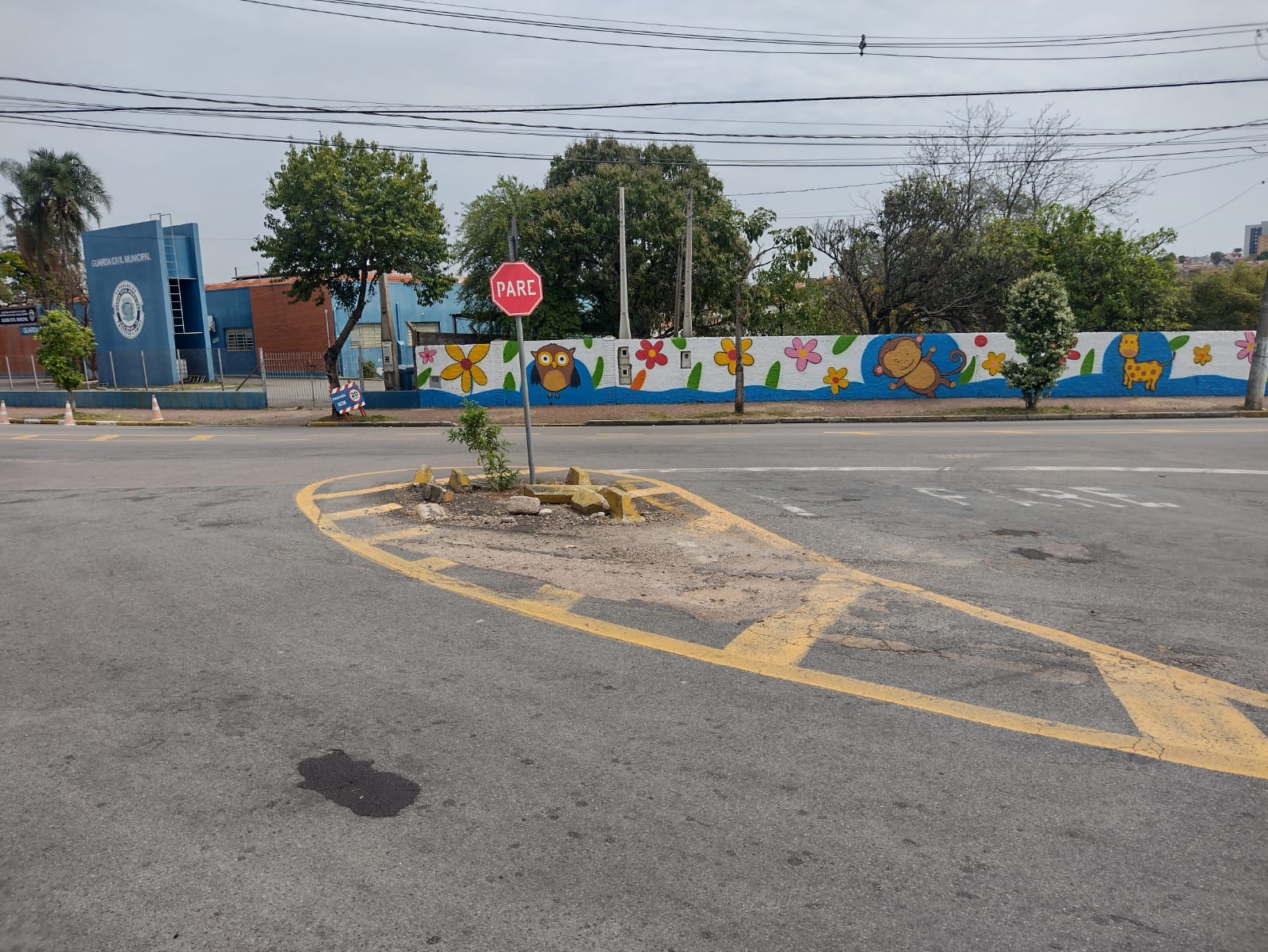 